S O P  PENGELOLAAN KEUANGAN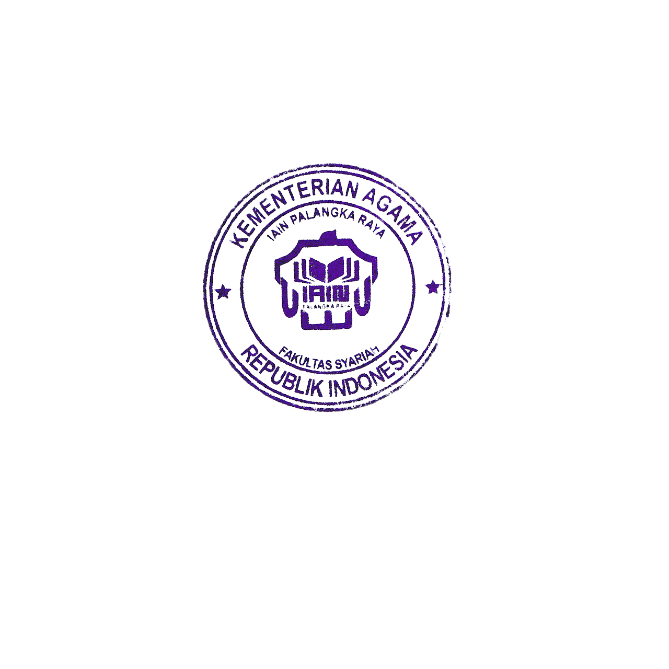 Dekan, 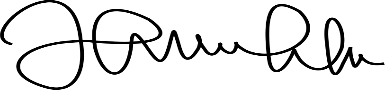 								Dr.H.Abdul Helim,M.Ag								197704132003121003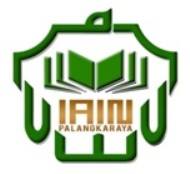 FAKULTAS SYARIAH IAIN PALANGKA RAYANomor SOP38 tahun 2019FAKULTAS SYARIAH IAIN PALANGKA RAYATanggal Pembuatan23 Juli 2019FAKULTAS SYARIAH IAIN PALANGKA RAYATanggal RevisiFAKULTAS SYARIAH IAIN PALANGKA RAYATanggal Efektif FAKULTAS SYARIAH IAIN PALANGKA RAYADisahkan olehDekan Fakultas SyariahDasar Hukum:Kualifikasi Pelaksanaan:1.	Undang-Undang Nomor 20 Tahun 2003 tentang  Sistem Pendidikan Nasional;2.	Undang-Undang    Nomor   12 Tahun  2012 tentang Pendidikan Tinggi;3.	Peraturan  Pemerintah Nomor 60 Tahun     1999   tentang Pendidikan Tinggi;4.  Peraturan  Pemerintah Nomor 17 Tahun 2010 tentang Pengelolaan dan Penyelenggaraan Pendidikan;5. 	Peraturan Presiden Nomor 144 Tahun 2014 tentang Alih Status STAIN Palangka Raya Menjadi IAIN Palangka Raya;6. 	Peraturan Menteri    Agama RI Nomor    8 Tahun 2015 tentang  Organisasi  dan  Tata Kerja Institut Agama Islam Negeri Palangka Raya.7. 	Keputusan Menteri Agama Nomor 168 Tahun 2010 tentang Pedoman  Penyusunan  SOP  di Lingkungan Kemenag.8.	Surat keputusan Dekan Fakultas Syariah nomor 38 tahun 2019 tentang Pembentukan Panitia Penyusunan SOP Fakultas SyariahMemasukan usulUsul di proses sesuai ketentuanPerintah bayarKeterkaitan:Peralatan/Perlengkapan:Pengusul DekanWakil Dekan IIKabagKasubag AUKPengelola Administrasi UmumSPIRKKL,SBM,buku kendali keuanganPeringatan:Usulan sesuai memperhatikan sumber biaya masukan (SBM)Pencatatan dan Pendataan:Pengeluaran semua dicatat dalam buku kendali keuangan fakultasNoAktivitasPelaksanaPelaksanaPelaksanaPelaksanaPelaksanaPelaksanaMutu BakuMutu BakuMutu BakuKet.Ket.NoAktivitasPengusulDekan Wakil dekan IIKabagKasubag AUKPengelola administrasi umumSPIKelengkapanWaktuOutput1Memasukan nota usulNota usul,RabTor dan dokumen yang lain1 menitDokumen usulan kegiatan2Mencatat usul pada buku besar surat masuk Nota usulRabTor atau dokumen lainnya2 menitDokumen usulan kegiatan3Dekan memberikan disposisi Untuk ditindak lanjutiNota usulRabTor atau dokumen lainnya1 jamDokumen usulan kegiatan4Memberi disposisi untuk diteruskan ke SPINota usulRabTor atau dokumen lainnya30 menitDokumen usulan kegiatan5Memeriksa berkas / memverikasiNota usulRabTor atau dokumen lainnya2  hariDokumen usulan kegiatan6di buatkan spbyNota usulRabTor atau dokumen lainnya5 menitDokumen usulan kegiatan dan SPBY7Memeriksa dan memparaf spbyNota usul,RabTor atau dokumen lembar SPBY2  menitDokumen usulan kegiatan dan SPBY8Menandatangani spbyNota usul,RabTor atau dokumen lembar SPBY1 jamDokumen usulan kegiatan di tanda tangani9Dokumen di antar ke bendahara institutNota usul,RabTor atau dokumen lembar SPBY5 menitDokumen usulan kegiatan